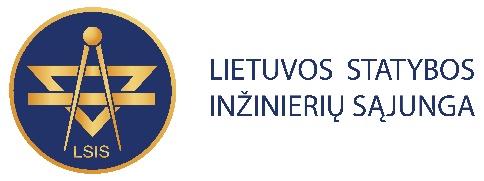 PRAŠYMAS PRIIMTI Į LSIS BENDRIJOS TIKRUOSIUS NARIUS IR
Į LIETUVOS STATYBOS INŽINIERIŲ SĄJUNGOS ASOCIJUOTUS NARIUS Užpildytą šį prašymą su priedais pateikti PDF formatu el. paštu lsis@lsis.lt
#DidžiuojamėsBūdamiInžinieriais     #ProudToBeAnEngineerPavadinimasTeikiami duomenys ir informacijaPastabos ir paaiškinimaiVardas ir PavardėDarbovietė arba Mokymosi įstaiga Pareigos, jei dirba; Specialybė ir kursas, jei mokosiIšsilavinimas arba mokslinis laipsnis; Mokymosi įstaigos pavadinimas; Įgijimo metaiIšsilavinimas arba mokslinis laipsnis; Mokymosi įstaigos pavadinimas; Įgijimo metaiIšsilavinimas arba mokslinis laipsnis; Mokymosi įstaigos pavadinimas; Įgijimo metaiTelefonas (asmeninis)El. paštas (asmeninis)Bendrija, kurios nariu pageidaujama būtihttps://lsis.lt/bendrijos/Su LSIS ir pasirinktos bendrijos įstatais susipažinauhttps://lsis.lt/istatai/https://lsis.lt/bendrijos/„Susipažinau“Su Statybos inžinieriaus profesinės etikos kodeksu susipažinau ir įsipareigoju laikytishttps://lsis.lt/etikos-kodeksas/„Susipažinau ir įsipareigoju laikytis“Suprantu, jog pateikiu savo asmens duomenis su tikslu įgyvendinti narystę pasirinktoje bendrijoje ir LSIS sąjungoje„Suprantu ir sutinku“Įsipareigoju mokėti stojimo mokestį 50 € ir nustatytą bendrijos metinį nario mokestį pagal pateiktus nurodymus Pateikimo data